Контрольно-счётной палатой Талдомского городского округа Московской области в соответствии с Планом работы на 2024 год проведено экспертно-аналитическое мероприятие «Внешняя проверка годового отчета об исполнении бюджета Талдомского городского округа за 2023 год».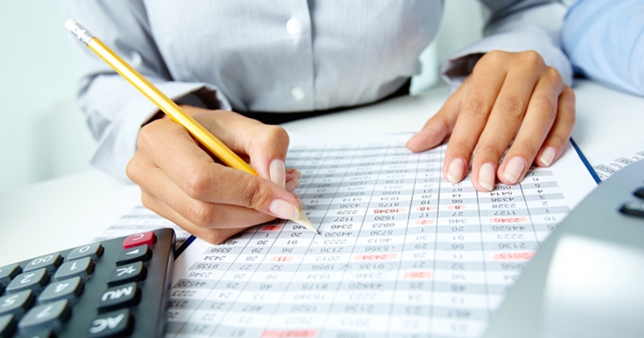 Заключение по результатам внешней проверки годового отчета об исполнении бюджета Талдомского городского округа подготовлено в соответствии с Бюджетным кодексом Российской Федерации,  Положением о бюджетном процессе в Талдомском городском округе, утвержденным решением Совета депутатов Талдомского городского округа от 27.04.2023 №24, Порядком внешней проверки, предоставления и утверждения годового отчета об исполнении бюджета Талдомского городского округа, утвержденным решением Совета депутатов Талдомского городского округа от 28.05.2020 г. №38, Положением о Контрольно-счетной палате Талдомского городского округа, утвержденным решением Совета депутатов Талдомского городского округа от 23.06.2022 №45, п. 1.9 Плана работы Контрольно-счетной палаты Талдомского городского округа на 2024 год.Заключение по результатам внешней проверки отчета об исполнении бюджета Талдомского городского округа за 2023 год утверждено председателем Контрольно-счетной палаты Талдомского городского округа 26 апреля 2024 г. и направлено в Совет депутатов Талдомского городского округа и Главе Талдомского городского округа.Информацию о результатах внешней проверки годового отчета об исполнении бюджета за 2023 год можно найти на странице Контрольно-счетной палаты в разделе «Информация о результатах проведенных контрольных и экспертно-аналитических мероприятиях, выявленных нарушениях и принятых мерах», перейдя по ссылке http://талдом-район.рф/administration/konrol-scethyh-organov/